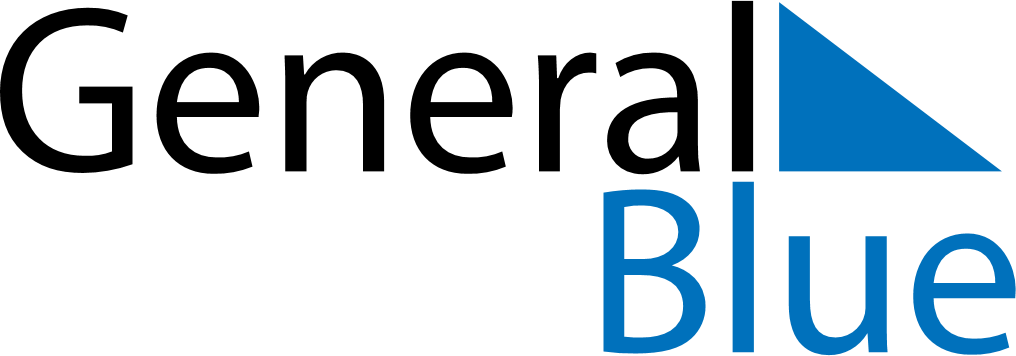 March 2019March 2019March 2019March 2019March 2019March 2019HondurasHondurasHondurasHondurasHondurasHondurasSundayMondayTuesdayWednesdayThursdayFridaySaturday1234567891011121314151617181920212223Father’s Day2425262728293031NOTES